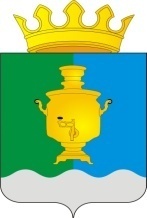 АДМИНИСТРАЦИЯПОЕДУГИНСКОГО СЕЛЬСКОГО ПОСЕЛЕНИЯСУКСУНСКОГО РАЙОНА ПЕРМСКОГО КРАЯПОСТАНОВЛЕНИЕ14.12.2016  г                               		                                             № 182Об утверждении Методики прогнозирования поступлений по источникам финансирования дефицита бюджета Поедугинскогосельского поселения В соответствии с п.1 ст. 160.2 Бюджетного кодекса Российской Федерации и постановлением Правительства Российской Федерации от 26 мая 2016 года № 469 «Об общих требованиях к методике прогнозирования поступлений по источникам финансирования дефицита бюджета» администрация Поедугинского сельского поселения ПОСТАНОВЛЯЕТ:1. Утвердить методику прогнозирования поступлений по источникам финансирования дефицита бюджета Поедугинского  сельского поселения в соответствии с приложением к настоящему постановлению.2. Разместить настоящее постановление на официальном сайте Суксунского муниципального района в информационно-телекоммуникационной сети  «Интернет».3. Постановление вступает в силу с момента подписания.	4. Контроль за исполнением настоящего Постановления возложить на начальника финансово-экономического отдела Администрации Поедугинского сельского поселения Сысолятину А.Г.Глава АдминистрацииПоедугинского сельского поселения                                       А.В. РогожниковУтверждена:Постановлением администрацииПоедугинского сельского поселенияот 14.12.2016 г. № 182МЕТОДИКАпрогнозирования поступлений по источникам финансирования дефицита бюджета Поедугинского сельского поселения Настоящий документ, в соответствии с пунктом 1 статьи 160.2 Бюджетного кодекса Российской Федерации, Постановлением Правительства РФ от 26 мая 2016 года № 469 «Об общих требованиях к методике прогнозирования поступлений по источникам финансирования дефицита бюджета», определяет методику прогнозирования поступлений по источникам финансирования дефицита бюджета Поедугинского сельского поселения (далее — методика прогнозирования).Цели и задачи методики прогнозированияМетодика прогнозирования направлена на повышение качества планирования бюджета Поедугинского сельского поселения, а также к повышению качества управления муниципальным долгом Поедугинского сельского поселения.Методика определяет порядок осуществления бюджетных полномочий главным администратором источников финансирования дефицита бюджета Поедугинского сельского поселения — Администрацией муниципального образования «Поедугинское сельское поселение» в части операций с источниками финансирования дефицита бюджета.Перечень поступлений по источникам финансирования дефицита бюджета Поедугинского сельского поселения.- Главный администратор источников финансирования дефицита бюджета — Администрация муниципального образования «Поедугинское сельское поселение» выполняет бюджетные полномочия в части прогнозирования поступлений по следующим источникам финансирования дефицита бюджета Поедугинского сельского поселения:Методы прогнозированияПри прогнозировании поступлений по источникам финансирования дефицита бюджета Поедугинского сельского поселения используется метод прямого счета.Остатки бюджетных средств формируются за счет остатков средств, образовавшихся на начало текущего финансового года, доходов бюджета, дополнительно полученных и не использованных в ходе исполнения бюджета, экономии в расходах.ИОСБ — Изменение остатков средств на счетах по учету средств бюджетаДi — прогноз поступлений доходов бюджета муниципального образования в i финансовом году.Рi — прогноз кассовых выплат из бюджета муниципального образования в i финансовом годуИОСБ = (-Дi) + РiКод бюджетной классификации источников внутреннего финансирования дефицита бюджетаНаименование кодов источников внутреннего финансирования дефицита бюджета12292 01 05 00 00 00 0000 000Изменение остатков средств на счетах по учету средств бюджета